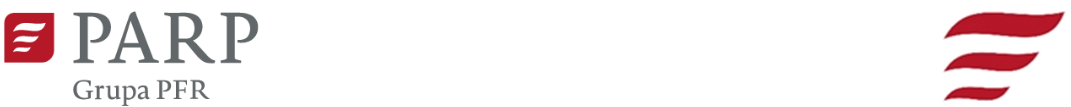 Kontakt dla mediów:Anna Bracik, rzecznik prasowy PARPe-mail: anna_bracik@parp.gov.pltel.: +48 605 304 444Informacja prasowaWarszawa, 14 czerwca 2021 r.Budownictwo: technologia zrewolucjonizuje rynek pracyNowe technologie, nowe stanowiska pracy i nowe kompetencje. Branżę budowlaną w ciągu 5 następnych lat czeka prawdziwa rewolucja – wynika z Raportu Branżowy Bilans Kapitału Ludzkiego – branża budowlana. Premiera raportu podsumowującego I edycję badań realizowanych w latach 2020-2021 odbędzie się podczas wydarzenia PARP 22 czerwca 2021 r.Branża budowlana dynamicznie zmienia się pod wpływem nowych technologii m.in. proekologicznych i informatycznych. Konsekwencją tej ewolucji jest przewidywana w perspektywie 5 lat zmiana struktury zatrudnienia w branży budowlanej, polegająca na wzroście udziału nowych stanowisk tj.: projektantów wizualizacji 3D, inżynierów ds. BIM, specjalistów ds. ochrony środowiska oraz serwisantów maszyn nowej technologii.W opinii przeszło połowy pracodawców, którzy wzięli udział w Branżowym Bilansie Kapitału Ludzkiego w branży budowlanej 2021, dzisiejsze wyzwania technologiczne w ciągu najbliższych pięciu lat wymuszą na pracownikach konieczność zwiększania kompetencji w zakresie technologii ekologicznych i energii odnawialnej (59 proc. ankietowanych) czy umiejętności obsługi nowoczesnych narzędzi modelowania BIM – Building Information Modelling (56 proc. ankietowanych). Wyzwania kadroweNa zmiany będzie musiał zareagować cały rynek budowlany. Branża już od lat zmaga się z rosnącym niedoborem wykwalifikowanych kadr. W opinii pracodawców stoimy przed nie lada wyzwaniem edukacyjnym: szkoły branżowe i technika w zbyt małym stopniu uczą umiejętności praktycznych (46 proc. ankietowanych pracodawców). Brak oferty edukacyjnej jest uzupełniany aktualnie przez doraźne szkolenia producentów materiałów i maszyn budowlanych.– Zmiany technologiczne w branży przekładają się na  konieczność nabywania przez uczniów nowych kompetencji. Placówkom oświatowym brakuje jednak często środków niezbędnych do zakupu urządzeń stosowanych na nowoczesnym placu budowy. Ważne zatem by sam biznes, który jest zainteresowany dopływem przygotowanej kadry, współpracował ze szkołami i uczelniami, umożliwiając korzystanie z posiadanych technologii lub angażując się częściowo w szkolenia. Dzięki temu absolwenci zyskają kompetencje lepiej dopasowane do potrzeb rynku pracy – komentuje Robert Zakrzewski z Departamentu Analiz i Strategii PARP. Branżowy okrągły stółWyniki raportu zostaną zaprezentowane i omówione podczas okrągłego stołu - webinarium „Branżowy Bilans Kapitału Ludzkiego – Budownictwo”. To pierwsze z cyklu spotkań, prezentujących najnowsze wyniki badań prowadzonych w ramach Bilansu Kapitału Ludzkiego oraz 17 badań branżowych.Wydarzenia BKL - PARP - Centrum Rozwoju MŚPWydarzenia on-line będą okazją do tego, by przedsiębiorcy, eksperci branżowi, przedstawiciele instytucji edukacyjnych, rynku pracy i administracji publicznej, dyskutowali nt. potrzeb kwalifikacyjno-zawodowych pracodawców, niedopasowań kompetencyjnych pracowników, trendów i wyzwań oraz ich wpływu na rynek pracy i poszczególne branże. Poruszone zostaną na nich także wątki związane z przyszłością, w tym temat nowych zawodów i kompetencji.Aby wziąć udział w webinarium należy wypełnić formularza zgłoszeniowy na stronie PARP.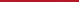 Projekt badawczy Branżowy Bilans Kapitału Ludzkiego w branży budowlanej stanowi uzupełnienie projektu pozakonkursowego PARP Bilans Kapitału Ludzkiego. Dostarcza on wiedzy na temat obecnego i przyszłego zapotrzebowania na kompetencje i kwalifikacje w branży budowlanej.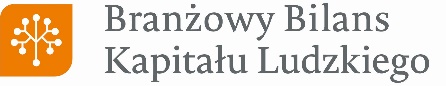 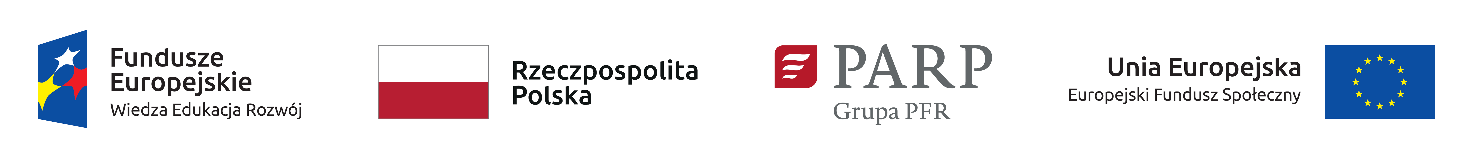 